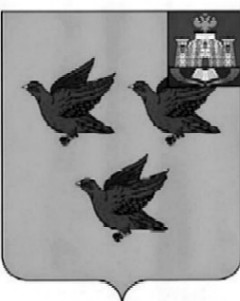 РОССИЙСКАЯ ФЕДЕРАЦИЯОРЛОВСКАЯ ОБЛАСТЬЛИВЕНСКИЙ ГОРОДСКОЙ СОВЕТ НАРОДНЫХ ДЕПУТАТОВРЕШЕНИЕ«31» марта 2022 г. № 6/111-ГС                           Принято на 6 заседанииЛивенского городского Советанародных депутатов VI созыва   Об утверждении отчета о результатах деятельности главы города Ливны и администрации города в 2021 годуВ соответствии с Федеральным законом от 06 октября 2003 г. № 131-ФЗ «Об общих принципах организации местного самоуправления в Российской Федерации», Уставом города Ливны Орловской области, Ливенский городской Совет народных депутатов РЕШИЛ: 1. Утвердить отчет о результатах деятельности главы города Ливны и администрации города в 2021 году. (Отчет прилагается)2. Опубликовать настоящее решение в газете «Ливенский вестник» и разместить на официальном сайте в сети Интернет. Председатель Ливенского городскогоСовета народных депутатов				                           Е.Н. КонищеваПриложение к решению Ливенского городского Советанародных депутатов от 31.03.2022 г. № 6/111-ГСОтчет о результатах деятельности главы города Ливны и администрации города Ливны в 2021 годуВ 2021 году наш город и все мы продолжали жить и работать в условиях распространение новой коронавирусной инфекции. Несмотря на действовавшие ограничения, администрации города Ливны в отчетном периоде удалось решить поставленные задачи и выполнить все муниципальные программы.По итогам мониторинга эффективности деятельности органов местного самоуправления городских округов и муниципальных районов Орловской области за 2020 год город Ливны вновь получил грант, став лидером среди городских округов в седьмой раз за все годы проведения мониторинга с 2010 года. Благодарю депутатов Орловского областного Совета народных депутатов 6-го созыва и депутатов Ливенского городского Совета народных депутатов 5-го созыва за конструктивное взаимодействие с администрацией города. Это результат нашей слаженной и эффективной работы.ЭкономикаБлагодаря стабильной работе промышленных предприятий, учреждений и организаций, представителей малого и среднего бизнеса, общие результаты социально-экономического развития города в отчетном периоде свидетельствуют о положительных тенденциях, сложившихся в производственной и социальной сферах города.Численность населения города на 1 января 2021 года составила 47019 человек. Тенденция к снижению, к сожалению, сохраняется (на 1 января 2020 года - 47165 человек). На крупных и средних предприятиях города трудятся 12893 человека, из них 44% занято в промышленном секторе экономики. Ситуация с выплатой заработной платы и динамикой среднемесячной заработной платы была стабильной. В истекшем году средняя заработная плата на крупных и средних предприятиях города выросла на 11,5% и составила 31541 рубль. Ситуация на рынке труда складывалась следующим образом. По состоянию на 1 января 2022 года: уровень регистрируемой безработицы составил 0,6%; официально признано безработными 139 человек. В целях поддержания стабильного уровня занятости на рынке труда в 2021 году принимались различные меры в рамках реализации программы содействия занятости населения. В течение года удалось сократить количество официально признанных безработными на 107 человек, уровень безработицы - на 0,4%.В городе есть возможности для трудоустройства. В банке Центра занятости населения постоянно числится более 600 единиц вакансий, по разным специальностям. На предприятия города требуются как специалисты рабочих профессий, так и административно-управленческий персонал. Экономика города представлена промышленными предприятиями, предприятиями торговли и общественного питания, предприятиями, оказывающими  платные услуги населению. Ливны сохраняют статус промышленного центра Орловской области. В структуре объемов отгруженных товаров собственного производства, выполненных работ и услуг  на долю «обрабатывающих производств» приходится наибольший удельный вес, их доля в общем объеме составляет 80%. Кроме предприятий машиностроения в городе осуществляют деятельность предприятия пищевой и перерабатывающей промышленности. Товары и продукция, выпускаемые на ливенских предприятиях, реализуются не только на территории нашего города, но и за пределами Орловской области. Объем отгруженных товаров собственного производства по итогам 2021 года составил 13,5 млрд. рублей или 114,5% к предшествующему году. Предприятиями, относящимися к обрабатывающим производствам, отгружено товаров на сумму 10,7 млрд. рублей, что составило 111,7% к показателям 2020 года. Увеличение объемов отгрузки наблюдалось во всех отраслях экономики. В городе имеется потенциал для дальнейшего перспективного развития производства. Дополнительными механизмами развития города можно считать:- наличие свободных производственных площадей, обеспеченных инженерными сетями;- наличие свободных производственных помещений на ООО «Ливенская кондитерская фабрика», обеспеченных инженерными сетями и оборудованием;- наличие свободных земельных участков и помещений, находящихся в муниципальной собственности;- активное взаимодействие Ливенского филиала Орловского государственного университета имени И.С. Тургенева и Ливенского строительного колледжа с промышленными предприятиями города по вопросу решения проблемы  нехватки кадров и подготовки специалистов, необходимых для работы на промышленных предприятиях города.Устойчивое состояние и успешное развитие предприятий во многом зависит от инвестиционной активности, сложившейся на территории города. Одним из главных источников повышения показателей производства является наращивание объемов инвестиций предприятиями и организациями, развитие инвестиционной привлекательности города. Согласно статистическим данным в 2021 году инвестиции в основной капитал на крупных и средних предприятиях города составили 701,7 млн. рублей, что на 67% больше по сравнению с аналогичным периодом 2020 года. Создан инвестиционный паспорт муниципального образования город Ливны, который содержит конкретную и детальную информацию об инвестиционных возможностях муниципалитета. Одной из основных задач органов местного самоуправления является обеспечение социальной стабильности города и создание условий для повышения уровня благосостояния населения, которые не могут быть реализованы без эффективного функционирования предприятий малого и среднего бизнеса. Согласно Единому реестру субъектов малого и среднего предпринимательства на 1 января 2022 года на территории города зарегистрировано 1674 субъекта малого и среднего предпринимательства, из них 1403 - индивидуальные предприниматели, 271 - имеют статус юридического лица. В структуре субъектов малого и среднего бизнеса доминирующее положение, по-прежнему, занимает торговля и сфера услуг, ее доля составляет более 50%. Город Ливны занимает второе место в Орловской  области по объему оборота розничной торговли и общественного питания. На территории города действует многоформатная сеть объектов торговли и общественного питания. Оборот розничной торговли по крупным и средним предприятиям в 2021 году вырос на 16,5% и составил 5,4 млрд. рублей.2021 год был нелегким для субъектов бизнеса (введение QR-кодов, ограничения деятельности предприятий общественного питания). Благодаря принимавшимся мерам поддержки на уровне государства и большому опыту предпринимательского сообщества удалось сохранить численность субъектов бизнеса, осуществляющих деятельность на территории города. Однако, введение санкций в отношении Российской Федерации не может обойти стороной и деятельность малого и среднего бизнеса. Поэтому, на уровне государства принимаются меры по снижению нагрузки на бизнес и оказанию мер финансовой поддержки. Поддержка субъектов МСП также будет продолжена действующими на территории города Центром микрофинансирования и Фондом поддержки предпринимателей Орловской области». В 2021 году 43 действующих и вновь созданных индивидуальных предпринимателей получили государственную поддержки в виде социального контракта в размере 250 тыс. рублей. В текущем году эта работа продолжается.Бюджет городаФинансовой основой реализации вопросов местного значения служит бюджет города Ливны. В отчетном периоде на территории города в бюджеты всех уровней получено 2,1 млрд. рублей. Из них в городской бюджет поступило 19,5% от общих поступлений доходов.По сравнению с аналогичным периодом 2020 года исполнение доходной части городского бюджета в отчетном периоде увеличилось на 166,8 млн. рублей или на 16,5%. Налоговые и неналоговые доходы поступили в сумме 411,8 млн. рублей и составили 116,8% к уровню прошлого года. Основными налоговыми источниками, определяющими объем доходной части бюджета города, являются налог на доходы физических лиц, налоги на совокупный доход, налоги на имущество. Налог на доходы физических лиц занимает 59,3% собственных доходов. Среди неналоговых доходов: доходы от использования имущества – 8,8%; доходы от продажи материальных и нематериальных активов – 6,1%.Увеличение доходов от использования имущества – одна из главных задач сферы управления муниципальным имуществом. В приоритете остается организация контроля в вопросах землепользования. В результате работы межведомственной комиссии в бюджет города дополнительно получено 3,2 млн. рублей.Совместно с налоговой службой проводятся проверки хозяйствующих субъектов с целью выявления лиц, работающих без заключения трудового договора, а также проверяется наличие подтверждающих документов на осуществление предпринимательской деятельности. Благодаря эффективному взаимодействию с Правительством Орловской области безвозмездные поступления бюджета увеличились на 107,6 млн. рублей или на 16,3%.Поступившие в городской бюджет налоговые, неналоговые доходы и безвозмездные поступления в сумме 1178,6 млн. рублей позволили исполнить расходные обязательства бюджета города в объеме 1146,5 млн. рублей. По сравнению с 2020 годом общий объем расходов увеличился на 149 млн. рублей. или на 14,9%. Результат исполнения бюджета города 2021 года - профицит в сумме 32,1 млн. рублей. Перевыполнение доходной части бюджета позволило уменьшить сумму муниципального долга в отчетном году на 21 млн. рублей, что в свою очередь, привело к сокращению расходов на его обслуживание.Приоритетным направлением расходования средств местного бюджета остается социальная сфера. В общем объеме расходов ее доля составляет 70,6% или 809 млн. рублей, из которых  расходы на образование – 86,5% или 699,4 млн. рублей.Задачи, которые предстоит решать. По-прежнему, в области налоговой и бюджетной политики города приоритетом остаются обеспечение устойчивого доходного потенциала, расширение налоговой базы по имущественным налогам путем включения в налогооблагаемую базу недвижимого имущества и земельных участков, привлечение к постановке на налоговый учет обособленных подразделений, организаций, осуществляющих деятельность на территории города, включение неэффективно используемого имущества в программу приватизации, продолжение работы по легализации заработной платы,  взысканию задолженности по платежам в бюджет. Бюджетные инвестицииВ 2021 году бюджетные инвестиции составили 17 млн. рублей и были направлены:- на переселение граждан, проживающих на территории г. Ливны, из аварийного жилищного фонда – 10 млн. рублей;- на приобретение жилых помещений для детей-сирот и детей, оставшихся без попечения родителей - 6 млн. рублей;- на строительство сетей водоснабжения и газоснабжения на участке индивидуальной жилой застройки в районе ул. Южная – 1 млн. рублей.Ливны ежегодно с 2019 года успешно участвует в реализации  национальных проектов. В 2021 году город Ливны принял участие в реализации четырех национальных проектов: «Жилье и городская среда», «Культура», «Образование» и «Экология», на их реализацию направлено более 120 млн. рублей.Муниципальное имуществоВведение мер по противодействию распространения короновирусной инфекции оказало влияние на снижение предпринимательской активности и, как следствие, на объем поступлений от использования муниципального имущества. В 2021 году сумма поступлений от использования муниципального имущества составила 12,2 млн. рублей, что на 39% меньше, чем в 2020 году. Доходы от установки и эксплуатации рекламных конструкций в 2021 году составили 691,6 тыс.рублей, что на 21% больше запланированного значения. Увеличились доходы от сдачи в аренду имущества - на 3,4% от прогнозируемой суммы. Это связано с заключением договоров аренды на ранее пустующие помещения. Доходы городского бюджета в 2021 году от продажи муниципального имущества составили 3,7 млн. рублей, что на 76% больше первоначально утвержденного плана.На территории города действуют 6 муниципальных унитарных предприятий. Основные направления деятельности и задачи муниципальных предприятий города связаны с реализацией полномочий органов местного самоуправления по решению вопросов местного значения в коммунальной сфере: организации теплоснабжения, водоснабжения и водоотведения, осуществление дорожной деятельности и благоустройства, участие в организации деятельности по накоплению и транспортированию твердых коммунальных отходов. Положительный финансовый результат по итогам 2021 года имеют муниципальные предприятия: «Городская архитектура», «Водоканал» и торговое предприятие «Ливенское». Сумма поступлений от перечисления части прибыли муниципальных унитарных предприятий составила более 5 млн. рублей, план выполнен на 75%. Благодаря поддержке Губернатора Орловской области Клычкова А.Е. и Правительства Орловской области в 2021 году предприятиям удалось обновить парк коммунальной техники: приобретена техника и навесное оборудование для коммунальной специализированной техники на общую сумму около 5 млн. рублей.В городе продолжается реализация муниципальных программ, направленных на совершенствование городской инфраструктуры и повышение качества жизни Ливенцев, в том числе, направленных на улучшение жилищных условий отдельных категорий граждан. В 2021 году приобретено 4 благоустроенных жилых помещения на общую сумму около 6 млн. рублей, которые предоставлены лицам из числа детей-сирот и детей, оставшимся без попечения родителей. Ветерану боевых действий для приобретения жилого помещения в собственность предоставлена социальная выплата в размере более 664 тыс. рублей. В рамках муниципальной программы «Переселение граждан, проживающих на территории города Ливны, из аварийного жилищного фонда» на 2019–2025 годы» в 2021 году расселен многоквартирный дом №1 по ул. Орловская, площадь расселения составила около 230 кв.м. Это обеспечило комфортные и безопасные условия для проживания 12 человек.Жилищно-коммунальное хозяйствоЭта сфера является определяющей в оценке населением уровня комфортности условий проживания. В 2021 году на территории города Ливны осуществлялась реализация муниципальной программы «Формирование современной городской среды на территории города Ливны в 2018 – 2024 гг.» в рамках национального проекта «Жилье и городская среда». Общий объем финансирования проекта составил 33,11 млн. рублей. Благоустроены 12 дворовых территорий общей площадью почти 17,5 тыс. кв.м. на сумму около 17,5 млн. рублей  и 3 общественные территории на сумму более 15,6 млн. рублей. (Культурно – мемориальный комплекс Площадь Победы (Аллея Героев), Сквер 13 армии и парк «Славянский сад» (3-й этап).В 2020 году наш город стал победителем Всероссийского конкурса «Исторические поселение и малые города» с проектом благоустройства «Парка Машиностроителей». В 2021 году средства гранта в размере 70 млн. рублей работы выполнены в полном объеме.  В 2022 году реализация муниципальной программы «Формирование современной городской среды на территории города Ливны» продолжится. Общая плановая сумма выполнения работ по благоустройству дворовых и общественных территорий на 2022 год составляет – 33,17 млн. рублей. По итогам рейтингового голосования в 2022 году в г. Ливны будет выполнено благоустройство Парка Машиностроителей (2-й этап) на сумму 15,2 млн. рублей, а также 2-й этап благоустройства Культурно – мемориального комплекса (площадь Победы и аллея Героев), планируется выполнить работы по благоустройству технологического помещения фонтана на сумму более 500 тыс. рублей. Общая плановая сумма выполнения работ по благоустройству общественных территорий по этапу 2022 года составляет более 15,7 млн. рублей. На работы по благоустройству 8-ми дворовых территорий запланировано 17,4 млн. рублей.В целях реализации региональной программы капитального ремонта общего имущества в многоквартирных домах в 2021 году в городе Ливны проведен капитальный ремонт общего имущества 7 многоквартирных домов общей площадью 10,3 тыс. кв.м на сумму около 29,4 млн. рублей. Кроме того, капитально отремонтированы кровли 20 многоквартирных домов, срок проведения капитального ремонта которых не наступил, но состояние крыш этого требовало. В 2022 году предусмотрено проведение комплексного капитального ремонта 7 многоквартирных домов общей площадью 9,2 тыс. кв. м. и ремонта крыш ещё 7 домов, а также замена лифтового оборудования в 3 девятиэтажных домах.На реализацию муниципальной программы «Благоустройство города Ливны Орловской области на 2020-2025 годы» в 2021 году направлено около 18,5 млн. рублей (в 2020 году - 14,3 млн. рублей – рост финансирования составил почти 30%): - на мероприятия по озеленению – около 6 млн. рублей (удалено 215 аварийных деревьев, проведена формовка 591 дерева, выполнена обрезка 7373 погонных метров кустарников, высажено 118566 цветов на площади 3506 м2, проведен механизированный окос на площади 39719 м2, газонокосилкой- 189055 м2). В рамках акций «Сад памяти» и «Дерево победы» в 2021 году на территории города (Парк Машиностроителей, сквер имени Н.Н. Поликарпова, территория города) высажены более 150 зеленых насаждений.- на создание благоприятных условий для досуга граждан (праздничное оформление площадей и улиц, в том числе поставку, установку, оформление и обслуживание уличной новогодней елки на площади Победы) – 2,7 млн.рублей;- на работы по содержанию городского парка культуры и отдыха, Парка Машиностроителей и 9 общественных территорий - 5 млн. рублей;- на содержание кладбищ (1,6 млн.рублей), городского пляжа (500 тыс.рублей), отлов безнадзорных животных (200 тыс. рублей), обустройство 16 площадок накопления ТКО и ликвидацию несанкционированных свалок на территории города (общей площадью 8650 квадратных метра - 502 тыс. рублей) - более 2,8 млн. рублей.На реализацию регионального проекта «Комплексная система обращения с твердыми коммунальными отходами» федерального проекта «Комплексная система обращения с твердыми коммунальными отходами» национального проекта «Экология» затрачено 827 тыс. рублей. Приобретено 69 контейнеров для сбора «сухого» мусора. С целью содержания дорог города Ливны в надлежащем транспортно-эксплуатационном состоянии реализуется муниципальная программа «Ремонт, строительство, реконструкция и содержание автомобильных дорог общего пользования местного значения  города Ливны Орловской области». Основным источником её финансирования являются средства Дорожного фонда Орловской области при софинансировании бюджета города. В рамках выделенных лимитов Дорожного фонда Орловской области в 2021году на сумму 60 млн.рублей отремонтирован 21 участок дорог и тротуаров (при софинансировании местного бюджета в размере более 692 тыс.рублей). Общая протяженность отремонтированных участков составила 8,36 км.На ремонт участков автомобильных дорог в городе Ливны в 2022 году выделено 60 млн. рублей (софинансирование местного бюджета более 606 тыс. рублей). На данные средства планируется выполнить ремонт 23 участков дорог и тротуаров общей протяженностью более 10 км. Мероприятия по модернизации и совершенствованию освещения улично-дорожной сети реализуются в рамках нескольких муниципальных программ. В соответствии с муниципальной программой «Обеспечение безопасности дорожного движения на территории города Ливны Орловской области» в 2021 году был заключен второй энергосервисный контракт с победителем конкурса ООО «Орловский энергосбыт» сроком на 7 лет на сумму 4,9 млн.рублей. Заменено 202 старых светильника на энергоэффективные светодиодные. На 2022 год запланирована установка светильников уличного освещения и на некоторых улицах частного сектора: пер. Радужный, пер. Ануфриевский, ул. Георгиевская и др. Для этих целей в декабре 2021 года из средств бюджета города выделено 452 тыс. рублей на приобретение 38 современных светодиодных светильников. Во исполнение муниципальной программы «Ремонт, строительство, реконструкция и содержание объектов дорожной инфраструктуры города Ливны» в 2021 году на 11 участках автомобильных дорог и тротуаров заменено 120 старых светильников уличного освещения на современные светодиодные. На 2022 год в рамках указанной программы ещё на 10 участках планируется заменить 116 фонарей уличного освещения. СтроительствоВ 2021 году в городе Ливны введено в эксплуатацию более 9,3 тыс. кв.м. - многоквартирного жилья. По индивидуальным жилым домам введено 2,9 тыс. кв.м. жилья, принято 14 уведомлений о строительстве индивидуальных домов. Общая итоговая цифра ввода жилья за 2021 год составила более 12,2 тыс.кв.м. при плановом показателе 10 тыс. кв.м. жилья. В настоящее время осуществляется строительство двух многоквартирных жилых домов по ул. Карла Маркса, 147 и ул. Денисова, 23. Ведутся подготовительные работы на площадке под строительство многоквартирного жилого дома по ул. Максима Горького, 39 (бывшее пожарное депо), ул. Одноличка, 1а. ОбразованиеМуниципальная система образования – важнейшая составляющая социальной сферы, развитие которой является одним из ключевых полномочий органов местного самоуправления. Несмотря на ограничительные мероприятия, введённые в связи с пандемией коронавируса, качественные и количественные показатели системы образования города не снижены в сравнении с уровнем прошлого года. В 2021-2022 учебном году услуги по обучению и воспитанию предоставляют 25 образовательных организаций: в 9 школах города обучается 5646 учеников, в 15 детских садах – 2323 ребенка, в центре психолого-педагогической, медицинской и социальной помощи 99 детей. 136 детей посещают группы продлённого дня. С данным контингентом работают немногим более 750 педагогов, из которых 333 учителя, 252 воспитателя и 167 педагогов служб сопровождения. Всего сотрудников (с учётом руководящего и обслуживающего персонала) в школах – 581, в детских садах – 692 человек, в ППМСП-центре – 7 человек.По итогам 2021 года средняя заработная плата педагогических работников в школах составила 27775 руб. (103,5% к уровню 2020 года); в детских садах - 24890 рублей (105,4% к уровню 2020 года), в ППМСП-центре – 21400 рублей. Во исполнение поручения Президента РФ с сентября 2020 года педагогическим работникам школ выплачивается ежемесячное вознаграждение за классное руководство в размере 5000 рублей из федерального бюджета, в размере 2000 рублей – из регионального бюджета.В образовательных организациях была продолжена реализация мероприятий национального проекта «Образование». Так, в рамках регионального проекта «Цифровая образовательная среда» все школы города обеспечены высокоскоростным Интернет-соединением, а также гарантированным Интернет-трафиком; скорость доступа к сети Интернет увеличена до 100 Мбит/с.Реализуя региональный проект «Современная школа» нацпроекта «Образование», на базе трёх общеобразовательных организаций города (МБОУ СОШ № 1, МБОУ СОШ № 6, МБОУ Гимназия) созданы и функционируют Центры образования естественнонаучной и технологической направленностей «Точка роста». Школы № 1 и № 6 получили стандартные, а гимназия – профильный, комплекты оборудования, которые обеспечат эффективное достижение образовательных результатов обучающимися и возможность углубленного изучения отдельных предметов. Оборудование на общую сумму 4,9 млн. рублей поступило из Департамента образования Орловской области. На подготовку помещений из муниципального бюджета выделено 208,8 тыс. рублей.В 2022 году три общеобразовательные организации города (МБОУ СОШ № 2, МБОУ СОШ № 5, МБОУ «Лицей им. С.Н. Булгакова») примут участие в мероприятиях по созданию и функционированию Центров образования «Точка роста». На проведение ремонтных работ по оформлению и зонированию помещений в соответствии с фирменным стилем центров «Точка роста» в муниципальном бюджете запланировано 800 тыс. рублей. В соответствии с этим проектом и межведомственной инвестиционной программой «Развитие и укрепление социальной и инженерной инфраструктуры Орловской области» в 2022 г. в МБОУ СОШ № 2 начнутся работы по строительству дополнительного корпуса на 450 мест на общую сумму около 252 млн. рублей. Строительство рассчитано на 2022-2023 годы. В рамках регионального проекта «Успех каждого ребенка» в четырёх школах города (№1, №2, №4, №5) с 1 сентября 2022 года будут созданы новые места для реализации дополнительных общеразвивающих программ художественной, технической, естественнонаучной и физкультурно-спортивной направленностей на общую сумму 1769 тыс. рублей.Сохраняется положительная динамика снижения очереди в детский сад. Функционирование и развитие системы образования города обеспечивается исполнением муниципальной программы «Образование в городе Ливны Орловской области». В 2021 году на реализацию программных мероприятий из бюджетов всех уровней израсходовано 604,4 млн. рублей, в том числе из муниципального – 177,4 млн. рублей, из которых порядка 7,3 млн. рублей направлено:- на подготовку образовательных организаций к новому учебному году (2221 тыс. рублей), - на ремонт фасада Центра развития ребёнка № 20 (715 тыс. рублей),- на асфальтирование территорий детских садов №9 и №12 (1139 тыс. рублей), - на восстановление целостности ограждения территорий школ №1 и №9 (245 тыс. рублей), - на текущий ремонт в образовательных организациях (более 500 тыс. рублей),- на закупку постельного белья и детских кроватей в дошкольные образовательные организации (2,5 млн. рублей).Из средств депутатов областного и городского Советов народных депутатов на подготовку образовательных организаций к новому учебному году направлено 2,9 млн. рублей. С целью укрепления антитеррористической защищенности объектов образования проведена установка систем видеонаблюдения в детских садах №№ 1, 6, 16, 17, 20, 22 и дополнительное оснащение видеокамерами детских садов №№ 9, 11, 12, 18, а также школ №№ 1, 2, 4, 6, 9, 11, Лицея им. С.Н. Булгакова, на что из бюджета города выделено более 1,6 млн. рублей. Проведена установка систем контроля управления доступом в школах №2, № 4, Лицее им. С.Н. Булгакова и обновление оборудования уже установленных турникетов в Гимназии и школе № 1 на общую сумму 753,4 тыс.рублей. С 1 сентября 2021 года образовательные учреждения охраняются частной охранной организацией АСТ «ФЛАГМАН 3», для сотрудников которых оборудованы помещения для охраны с переносом в них систем видеонаблюдения, средств передачи тревожных сообщений в подразделения войск национальной гвардии России. На эти цели из муниципального бюджета потрачено более 6,7 млн. рублей.Продолжалась реализация муниципальной программы «Доступная среда города Ливны» в целях обеспечения равных возможностей получения общедоступного и бесплатного образования для всех детей, том числе детей-инвалидов и детей с ограниченными возможностями здоровья.На организацию питания в школах города из муниципального бюджета израсходовано 4,3 млн. рублей. Стоимость горячего питания учеников начальной школы в 2021 году составила 58,68 рублей (95% - федеральный бюджет, 4% - областной, 1% - местный). Финансирование обучающихся 5–11 классов осуществляется за счет средств областного и муниципального бюджетов в размере 40 рублей. Дети с ОВЗ получают второе горячее питание стоимостью 60 рублей (50% – областной бюджет, 50% – местный). На отдых детей и подростков в каникулярное время в 2021 году израсходовано 3,8 млн. рублей. Профессионализм работников системы образования города, эффективность действующих образовательных программ принесли в 2021 году немало значимых достижений. Лицей им. С. Н. Булгакова вошел в топ-500 лучших школ России; Гимназия победила сразу в трех региональных конкурсах: «Школа года Орловской области», «Учитель года», «Ученик года». «Центр развития ребенка – детский сад № 16» занял 3-е место в областном конкурсе «Детский сад Орловской области». Команды Лицея им. С. Н. Булгакова победили в региональных этапах соревнований школьников «Президентские спортивные игры» и «Президентские состязания» и представляли Орловскую область на всероссийских этапах.В 2020-2021 учебном году 32 выпускника 11-х классов получили медаль «За особые успехи учении», 33 девятиклассника стали обладателями аттестата об основном общем образовании с отличием. Среди ливенских школьников 4 обладателя стипендии Губернатора Орловской области, 3 победителя и 20 призеров регионального этапа Всероссийской олимпиады школьников. Обладатели премии главы города Ливны за достижения в науке, образовании, искусстве, спорте – 41 человек получает ежемесячно в период с сентября по май 1000 руб. Сумма выделенных из муниципального бюджета средств составила 80 тыс. рублей.Молодёжная политикаНа 1 января 2021 года в структуре населения города Ливны молодые люди в возрасте от 14 до 35 лет составляют 24% от всей численности. В 2021 году работа с ними строилась в рамках реализации муниципальной программы «Молодежь города Ливны Орловской области на 2019-2023 годы».В 2021 году подпрограмма «Обеспечение жильем молодых семей на 2019-2023 годы» позволила предоставить свидетельства о праве получения социальных выплат на приобретение (строительство) жилья четырем молодым семьям. Общий объем финансирования составил 2,28 млн.рублей. В очереди состоит в настоящее время 20 молодых семей. Всего за последние 15 лет сертификаты выданы 98 молодым семьям.В целях содействия профориентации молодежи, повышения их конкурентоспособности на рынке труда и трудоустройства реализовывалась подпрограмма «Содействие занятости молодежи города Ливны на 2019-2023 годы». В 2021 году оказано содействие в трудоустройстве 214 подросткам, объем софинансирования составил: из местного бюджета – 147,2 тыс. рублей, из регионального бюджета – 118,6 тыс.рублей, средства работодателей – 244,1тыс.рублей. В связи с пандемией коронавируса в городе Ливны, как и по всей стране, был создан и активно работал штаб волонтеров Всероссийской акции взаимопомощи «Мы. Вместе». За год работы несколько тысяч одиноко проживающих пожилых Ливенцев получили помощь в доставке продуктов питания, лекарственных препаратов, доставке медикаментов больным короновирусной инфекцией, проходящим лечение дома. В 2021 году в добровольческой деятельности на территории города было задействовано более тысячи добровольцев. В связи с событиями в Украине в городе открыт Пункт приема гуманитарной помощи жителям ЛНР и ДНР, где также работают волонтеры. КультураВ 2021 году в сфере культуры и искусства реализовывалась программа «Культура и искусство города Ливны Орловской области на 2020 - 2024 годы». На её реализацию было направлено порядка 72,1 млн.рублей. На увеличение средней заработной платы работникам учреждений культуры и педагогам учреждений дополнительного образования из областного бюджета было получено 9,3 млн. рублей.В рамках национального проекта «Культура» проведён капитальный ремонт здания МБУДО «Ливенская городская детская школа искусств» на сумму 5,2 млн.рублей. Кроме того, на собственные средства учреждения произведён ремонт класса, необходимость которого возникла в результате обустройства внутренней туалетной комнаты на сумму около 130 тыс.рублей и благоустройство дворовой территории школы на сумму около 180 тыс. рублей.На сумму 109 тыс. рублей (средства областного и городского бюджетов) был установлен дополнительный постамент с именами погибших воинов на братском захоронении в городском парке культуры и отдыха. Творческие коллективы Центра молодёжи «Лидер» в 2021 году активно участвовали в онлайн-конкурсах, стали победителями межрегиональных конкурсов и фестивалей. Проводились онлайн-концерты для жителей города, посвященные государственным праздникам.В 2022 году в рамках регионального проекта «Культурная среда» национального проекта «Культура» проводится капитальный ремонт здания Ливенского краеведческого музея на сумму около 6 млн. рублей. СпортРеализация мероприятий в области физической культуры и спорта в городе Ливны осуществляется в соответствии с муниципальной программой «Развитие физической культуры и спорта в городе Ливны Орловской области на 2020-2024 гг.». Один из основных показателей её эффективности - доля горожан, систематически занимающихся физкультурой и спортом. На 1 декабря 2021 года он составил 42,6% населения (18 482 человека) в возрасте от 3 до 79 лет, что на 2,7% больше, чем в 2020 году. В целях национального проекта «Демография» количество занимающихся физической культурой и спортом к 2024 году это показатель должен достигнуть 55%.На основании ежегодного календарного плана официальных физкультурно-оздоровительных и спортивных мероприятий города Ливны в 2021 году проведено 51 физкультурно-спортивное мероприятие. Обеспечено участие команд города Ливны в 42 физкультурных и спортивных мероприятиях регионального уровня (на 20 поездок больше, чем в 2020 году). Определенное повышение спортивной активности по сравнению с 2020 годом напрямую связано с возобновлением проведения физкультурно-оздоровительных и спортивных мероприятий. Сумма, выделенная на реализацию данных мероприятий, указанных в календарном плане, в 2021 году превысила 1млн. рублей, что на 346 тыс.рублей больше, чем в 2020 году.  По результатам выступлений наших спортсменов за 2021 год присвоено 860 спортивных разрядов, что 477 разрядом больше, чем в 2020 году. Из них 14 - первых разряда, 4 кандидата в мастера спорта.Большую роль в целях повышения спортивных результатов и привлечения населения к здоровому образу жизни играет совершенствование спортивной инфраструктуры города.В 2021 году администрация города Ливны успешно приняла участие в проекте «Народный бюджет» Орловской области. Произведен ремонт центральной части северной трибуны стадиона МАУ «ФОК» на общую сумму около 3 млн. руб. В 2022 году планируем продолжить эту работу - подана заявка на участие в проекте «Народный бюджет».Произведен ремонт мягкой кровли здания спортивной школы города Ливны по ул. Елецкая, 16А, текущий ремонт хоккейных кортов на дворовых территориях и спортивных площадок, расположенных на территории парка «Славянский сад». Произведен ремонт освещения на территории стадиона МАУ «ФОК» и вдоль пешеходного тротуара по ул. Капитана Филиппова.Развивается система спортивной подготовки в городе. В «Спортивной школе» города Ливны в 2020-2021 учебном году занимались 872 ребенка по 13 видам спорта. В учреждении тренерскую деятельность осуществляют 22 тренера, средняя заработная плата которых за 2021 год составила 33,7 тыс.рублей. На базе МБУ «Спортивная школа» функционирует структурное подразделение «Центр тестирования по выполнению нормативов испытаний (тестов) Всероссийского физкультурно-спортивного комплекса «Готов к труду и обороне». В 2021 году приняты нормативы ГТО у 647 человек, из них 432 выполнили нормативы, 173 человека на золотой знак. Опека и попечительствоС целью выполнения переданных государственных полномочий по защите прав и законных интересов детей-сирот и детей, оставшихся без попечения родителей, совершеннолетних недееспособных граждан отдел опеки и попечительства администрации города выявляет, ведет учет и обеспечивает их устройство. В 2021 году было выявлено и устроено в семьи 6 детей. 4 детей были переданы под опеку (попечительство), 2 - в приемные семьи, также в семьи были устроены 4 детей, прибывших из других районов области. По состоянию на 31 декабря 2021 года на учете состоят 82 ребенка - на 12 человек меньше по сравнению с 2020 годом. 40 детей воспитываются в приемных семьях, 42 - в семьях опекунов (попечителей). Устройство детей в семью - один из важнейших показателей оценки эффективности деятельности органов опеки и попечительства. С 2013 года отделом обеспечивается 100% устройство. Фактов отобраний несовершеннолетних из семей родителей не было с 2012 года. В 2021 году также было выявлено и устроено 8 совершеннолетних граждан, страдающих психическими расстройствами после признания их в судебном порядке недееспособными, 3-е из них прибыли из других регионов РФ и районов Орловской области. Общее количество совершеннолетних недееспособных граждан незначительно растет, и по состоянию на 31 декабря 2021 года составило 96 человек.В декабре 2021 года подведены итоги конкурса городов России «Города для детей - 2021», который ежегодно проводит Фонд поддержки детей, находящихся в трудной жизненной ситуации. Пять раз город Ливны участвовал и побеждал в нём, и вот уже в третий раз признан «Многолетним успешным лидером». Это свидетельствует о высокой оценке сложившейся в городе системе работы всех социально ориентированных служб в интересах семей с детьми. Органы местного самоуправления города Ливны активно взаимодействуют с некоммерческими организациями, Общественной палатой города Ливны, представителями территориального общественного самоуправления. В пользование некоммерческих организаций передано 15 единиц муниципального имущества. В рамках реализации муниципальной программы «Поддержка социально ориентированных некоммерческих организаций города Ливны Орловской области на 2020 - 2022 годы» на реализацию социально значимых проектов по итогам конкурсного отбора направлены субсидии из бюджета города 4 ливенским общественным организациям в размере около 130 тыс. рублей. В 2022 году на эти цели запланировано 138 тыс. рублей.На 1 января 2022 года в городе Ливны в органах местного самоуправления зарегистрированы 16 уставов территориального общественного самоуправления, практически в каждом многоквартирном доме создан Совет дома, в частном секторе действуют 44 уличных комитета. В рамках реализации муниципальной программы «Развитие территориального общественного самоуправления в городе Ливны Орловской области в городе Ливны на 2019-2021 годы» в 2021 году на их поддержку израсходовано около 311 тыс. рублей. Работа с обращениями гражданЗа каждым реализованным проектом, программой – ежедневный труд коллектива администрации, совместная плодотворная работа органов местного самоуправления. На 1 января 2022 года трудовую деятельность в администрации города осуществлял 101 человек, из них 89 – муниципальные служащие. В течение отчетного периода 20 должностных лиц прошли курсы повышения квалификации по разным направлениям деятельности. В отчетном периоде администрацией города принято 108 муниципальных правовых актов. Нормативно-правовые акты опубликованы в официальном источнике – газете «Ливенский вестник» и на официальном сайте администрации города в сети Интернет.В связи с пандемией новой короновирусной инфекции личные приемы граждан были ограничены, но за 2021 год в администрацию города поступило 1964 обращений от жителей города (в 2020 году - 1534 обращений), преимущественно, письменные. Из всех обращений 46% составляют вопросы ЖКХ, 42% - вопросы экономики, хозяйственной деятельности, оказания муниципальных услуг, 12% - вопросы социальной сферы. Около 30 тыс. обращений поступило в «Единую дежурно-диспетчерскую службу». Анализ работы с обращениями граждан свидетельствует о том, что ни одно обращение не осталось без ответа, более половины рассматривались с выездом на место.Большое внимание уделяется работе с обращениями граждан в социальных сетях. В 2021 году востребованными у населения площадками для коммуникации были аккаунты администрации города Ливны в социальных сетях «ВКонтакте», «Одноклассники», «Instagram», «Фейсбук». Активно ливенцы обращаются через личные страницы главы города. Все они интегрированы в государственную систему «Инцидент-менеджмент» - систему реагирования на жалобы, вопросы, обращения, которые граждане оставляют в социальных сетях. В настоящее время развиваем работу в «Telegram».Администрация города открыта для диалога и конструктивного взаимодействия с жителями города, потому что заинтересована в оперативном и качественном решении актуальных проблем и поддержке достойных гражданских инициатив. Уважаемые депутаты! Таковы итоги работы в 2021 году по наиболее важным направлениям деятельности. Нам удалось выполнить все взятые на себя обязательства по участию в федеральных и региональных проектах и программах, в полном объеме освоили выделенные для их реализации средства; обеспечили исполнение входящих в муниципальные полномочия социальных обязательств перед населением города, бесперебойное функционирование городского хозяйства. Обеспечено участие населения в формировании городских программ благоустройства, в общественном контроле за качеством работ по ним. Администрация города и Ливенский городской совет народных депутатов по всем вопросам эффективно взаимодействует в интересах жителей нашего города. Это касается и работы по наказам избирателей, которые были выполнены на 100%. В 2021 году совместными усилиями выполнен 81 депутатский наказ на общую сумму 3,2 млн. рублей.В минувшем году состоялись выборы в городской совет. Хочу ещё раз поблагодарить депутатский корпус: депутатов Орловского областного Совета народных депутатов 6-го созыва, депутатов Ливенского городского Совета народных депутатов 5-го созыва, с которым мы взаимодействовали большую часть 2021 года, за конструктивное сотрудничество по всем направлениям. Надеюсь на продолжение эффективного взаимодействия органов исполнительной и  законодательной (представительной) власти. Велика роль представителей общественности, средств массовой информации в объективной оценке и решении вопросов местного значения. Благодарю всех жителей города Ливны, которые своим трудом обеспечивают его экономическое и социальное развитие, особенно - за понимание и поддержку нашей работы. Сейчас мы работаем в непростое время, в условиях жестких  экономических санкций, вводимых против России рядом иностранных государств. Продолжается  военная спецоперация России на территории Украины, откуда прибывают беженцы, в том числе и в наш город. Несмотря на все сложности, мы обязаны сплотиться и, независимо от политических убеждений, партийной принадлежности, продолжить совместную работу для сохранения стабильной социально-экономической ситуации в нашем городе. Только работая в таком ключе, мы добьемся решения задач, поставленных перед нами жителями и органами государственной власти. В свою очередь, коллектив администрации города Ливны продолжит ответственно и эффективно работать, участвовать в действующих национальных и региональных проектах, реализовывать муниципальные программы. Задача была и остается – сохранение потенциала, стабильное развитие нашего города и повышение качества жизни его жителей. Глава города Ливны Сергей Александрович Трубицин